Уважаемые получатели социальных услуг! В течение этого года специалистами Комплексного центра социального обслуживания для изучения «Финансовой грамотности» были предложены следующие темы:1. «Анализ финансовых ошибок».2. «Супер привычки финансово-успешных людей».3. «Расчет долговой нагрузки на семейный бюджет».4. «Поврежденные деньги».5. «Подушка безопасности».6. «Обучение пожилых людей правилам пользования банкоматом».7. «Меры безопасности использования банкоматов и терминалов       в торговой сети».8. «Как хранить и копить».9. «Финансы – это просто».10. «Финансовая грамотность» (викторина).11. «Сбербанк предупреждает о мошенничестве».12. «Банковское дело».13. «ЕДВ».14. «Телефонные мошенники».15. «Как хранить деньги».16. «Как помочь гражданам пожилого возраста обезопасить деньги».Хотите перечитать данную информацию или у Вас есть предложения для изучения тех или иных тем по «финансовой грамотности»? Заходите на сайт либо обратитесь к специалистам нашего Центра. Ждем Вас на наших занятиях в следующем году.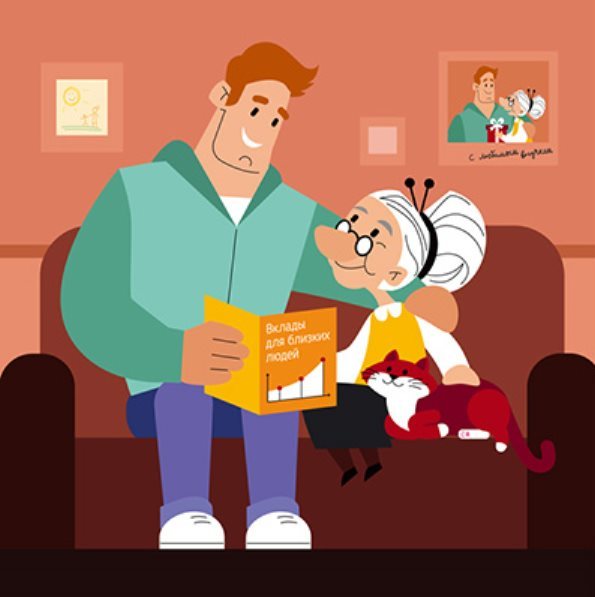 